Anwar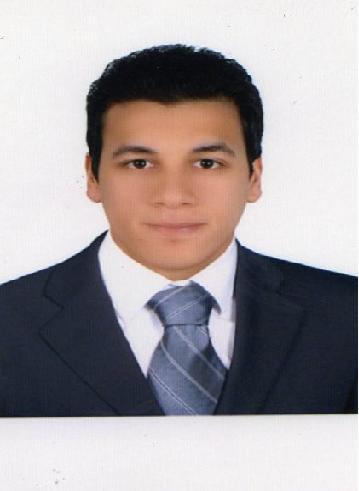 Anwar.203426@2freemail.com   Objective:  Seeking a challenging position in a reputable company where I can be of a great benefit  in processing all the official documents of the company and employees and  at the same time improve my skills.Personal data:  Date of birth:      1/7/1989Place of birth:     Cairo, Egypt                                                                              Nationality:         EgyptianSocial status:       SingleMilitary status:    ExemptedEmirates Driving License: 22/12/2013Profile:A hard worker with strong personality. Having the ability to face different kinds of problems and solve them. Having a good experience in giving perfect output under stress, as well as working individually or among a team.Language: Arabic: Mother Tongue English: GoodGraduation: Cairo Aeromechanic - May 2007Professional experience in UAEThe company name : On Time Business ServicesPeriod: from 2012 till nowPosition : Data entryDuties and Responsibilities :Knowledge of Arabic & English documents Typing Work relating toEconomic Department, Marriage contract, Ejari, Immigration, Emirates Id,  Medical, Saudi Visa, Schengen Vis, UK visa, USA visa, Iraq Visa, Oman Visa, Egypt Visa, Libyan Visa, &. etcTyping also in this system.Responsible for the day to day operation of the branch.Having idea about Enjaz system to follow up the approved invitation letter and pre approved.Explain properly to the customer the procedure of the transactionsCoordinate with the supervisor regarding the daily transactionsThe company name: Estabraq Consulting Engineers Period : from 2009  till 2011Position : public relations representativeDuties and Responsibilities :Processing the transactions of the Ministry of Labor .Processing the transactions of the immigration and passports.Processing the transactions of the Human Resources Department.Processing the transactions of medical examination at government hospitals.Processing the transactions of Tas’heel.Computer Skills:Good User Microsoft Windows, Internet Browsing, Office Package and Hardware knowledgeINTERESTS & ACTIVITIES:Reading.Swimming.Football. 